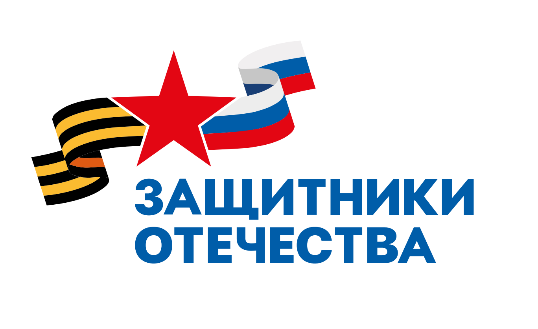 ВАЖНАЯ ИНФОРМАЦИЯСогласно Указу Президента Российской Федерации от 03.04.2023 № 232 «О создании Государственного фонда поддержки участников специальной военной операции «Защитники Отечества», в Дальнереченском муниципальном районе открыто отделение фонда.Адрес местонахождения отделения: ул. Героев Даманского, д.28, каб.5 (здание администрации Дальнереченского района), график работы: понедельник - пятница с 9.00 до 18.00, обед с 13.00 до 14.00,тел. 8-999-616-77-51.Основной целью фонда является персональное социальное сопровождение ветеранов CBO, уволенных с военной службы, и семей погибших бойцов.Фонд оказывает содействие в получении всех полагающихся мер поддержки, включающих: *медицинскую и социальную реабилитацию, *лекарственное обеспечение, *психологическую помощь, *предоставление технических средств реабилитации и санаторно-курортного лечения, *также содействие в переобучении и трудоустройстве ветеранов.Адрес головной организации в Приморском крае: г. Владивосток, ул. Давыдова, д.9, тел. 8-800-302-26-75 (доб.5)Официальная страница Государственного фонда "Защитники Отечества"    https://gosfondveteranov.gov.ru/